CIRCOLO DIDATTICO 6 RIMINIPIANO ANNUALE INCLUSIVITA’ A.S. 2018-2019“Una scuola di tutti e per tutti non è solo un diritto di tutti, ma anche una responsabilità di ognuno.”La Direttiva Ministeriale del 27 dicembre 2012 “Strumenti d’intervento per alunni con bisogni educativi speciali e organizzazione territoriale per l’inclusione scolastica” rappresenta un documento che stimola l’attività di personalizzazione didattica e in particolare introduce il concetto di bisogno educativo speciale (BES), con il quale riconosce come ciascun alunno, per differenti motivi, transitori o permanenti, possa necessitare di una modalità di insegnamento personalizzata:Ogni alunno con continuità o per determinati periodi, può manifestare bisogni educativi speciali: o per motivi fisici, biologici, fisiologici o anche per motivi psicologici, sociali, rispetto ai quali è necessario che le scuole offrano adeguata e personalizzata risposta. (DM 27/12/2012)Ogni scuola deve pensare al proprio progetto educativo per persone che sollevano precise domande esistenziali, deve fare della diversità una risorsa per il proprio curricolo.PRINCIPI CHIAVE DELL’INCLUSIONEValorizzare la diversità: diversità è la caratteristica essenziale della condizione umana.Assicurare la partecipazione attiva: partecipazione attiva dell’alunno in ambito pedagogico e sociale.Sviluppare pratiche di collaborazione: inclusione è un processo continuo che richiede il supporto di tutti gli interessati.Immaginare una scuola diversa: una scuola inclusiva è una scuola diversa, che impara da se stessa e promuove il cambiamento e lo sviluppo.Diventare inclusivi è un processo in cui si impara ad accettare gli altri diversi da noi e tramite questo processo di apprendimento continuo si migliorano le proposte didattiche. Tali proposte devono partire dall’accettare la diversità come elemento costitutivo della condizione umana.I come inclusioneN come noiT come tempoE come esperienzaG come gruppoR come relazioneA come aiutoZ come zeroI come incontroO come organizzazioneN come negoziazione E come energiaAndrea CanevaroLa qualità della scuola non è misurabile unicamente sulla base dell’efficienza organizzativa, della ricchezza tecnologica e didattico-strumentale in essa presente, ma indice della sua qualità sono il valore e la centralità dei rapporti interpersonali.L’unità e l’integrazione tra gli alunni la si può realizzare attraverso una scuola intesa come luogo di vita e di cultura, con l’ausilio di metodi, itinerari alternativi e materiali specifici che favoriscono e sostengono la maturazione e l’inserimento sociale.Scopo primario è quello di raggiungere il benessere dell’alunno tenendo in considerazione gli specifici bisogni didattici e le necessità individuali.Occorre promuovere la diversificazione dei contesti affinché le diverse competenze e potenzialità degli alunni possano emergere.Nel nostro circolo l’obiettivo fondamentale è sempre stato quello di favorire lo stare bene a scuola di ogni singolo alunno. All’interno di ogni classe le insegnanti attuano una didattica inclusiva ed utilizzano strategie per valorizzare le individualità e trasformare la presenza di un alunno disabile (ICF nuove direttive) in una risorsa capace di mettere in atto dinamiche di gruppo e di interazione.Nel processo di inclusione vengono coinvolti alunni, insegnanti e genitori attraverso momenti di confronto, di crescita e di aiuto.Il Circolo propone diverse attività, progetti ed iniziative:Lavoro di recupero e di studio in piccoli gruppi: taking care.Sportello psicologico con la dottoressa Lucchi Elisa: per famiglie ed insegnanti.Laboratori in sezione della scuola dell’infanzia con la dottoressa logopedista Tosi Elisa.Attività di mediazione culturale ed interculturale, per facilitare il processo di inclusione del bambino straniero e della sua famiglia: Cooperativa Eucrante.Attività di aiuto compiti per bambini stranieri: Associazione Arcobaleno: in sospeso forse riconfermata nel secondo quadrimestre.Laboratori di espressività corporea, per favorire i processi di socializzazione e di espressione verbale e non.Progetto “Gioco e studio con te”: interventi di istruzione domiciliare in caso di malattia prolungata.Direzione Didattica VI Circolo a.s. 2018/19Piano Annuale per l’InclusioneApprovato dal Gruppo di Lavoro per l’Inclusione in data 10/05/2018 Rivisto ad inizio anno in corso per l’aggiornamento progetti e dati alunni.Deliberato dal Collegio dei Docenti in data _________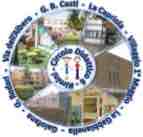 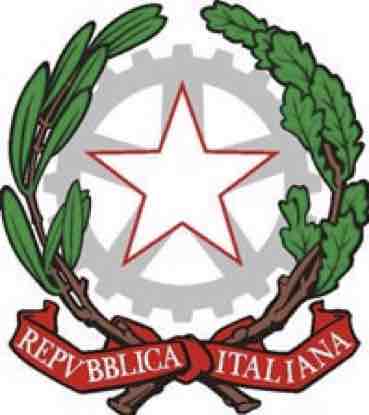 Ministero dell’Istruzione, dell’Università e della Ricerca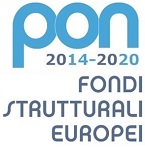 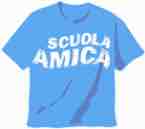 CIRCOLO DIDATTICO 6 RIMINIParte I – analisi dei punti di forza e di criticitàRilevazione dei BES presenti:N°Disabilità certificate (Legge 104/92 art. 3, commi 1 e 3)41Minorati vistaMinorati udito2Psicofisici39Disturbi evolutivi specificiDSA40ADHD/DOPBorderline cognitivoAltroSvantaggio (indicare il disagio prevalente)Socio-economicoLinguistico-culturaleDisagio comportamentale/relazionaleAltro Totali% su popolazione scolasticaN° PEI redatti dai GLHO 41N° di PDP redatti dai Consigli di classe in presenza di certificazione sanitaria40N° di PDP redatti dai Consigli di classe in assenza di certificazione sanitaria Risorse professionali specifichePrevalentemente utilizzate in progetti di CircoloSìInsegnanti di sostegnoAttività individualizzate e di piccolo gruppoSìAttività laboratoriali integrate (classi aperte, laboratori protetti, ecc.)SìAEC Attività individualizzate e di piccolo gruppoNoAttività laboratoriali integrate (classi aperte, laboratori protetti, ecc.)NoAssistenti alla comunicazioneAttività individualizzate e di piccolo gruppoAttività laboratoriali integrate (classi aperte, laboratori protetti, ecc.)Funzioni strumentali / coordinamentoSì 4Referenti di Istituto (disabilità, DSA, BES)Sì 2Psicopedagogisti e affini esterni/interniSìDocenti tutor/mentorSìAltro: psicologo 1Altro: Logopedista1Coinvolgimento docenti curricolariAttraverso…Sì / NoCoordinatori di classe e similiPartecipazione a GLISìCoordinatori di classe e similiRapporti con famiglieSìCoordinatori di classe e similiTutoraggio alunniSìCoordinatori di classe e similiProgetti didattico-educativi a prevalente tematica inclusivaSìCoordinatori di classe e similiAltro: Docenti con specifica formazionePartecipazione a GLISìDocenti con specifica formazioneRapporti con famiglieSìDocenti con specifica formazioneTutoraggio alunniSìDocenti con specifica formazioneProgetti didattico-educativi a prevalente tematica inclusivaSìDocenti con specifica formazioneAltro: Altri docentiPartecipazione a GLIAltri docentiRapporti con famiglieAltri docentiTutoraggio alunniAltri docentiProgetti didattico-educativi a prevalente tematica inclusivaAltri docentiAltro: Coinvolgimento personale ATAAssistenza alunni disabiliSìCoinvolgimento personale ATAProgetti di inclusione / laboratori integratiNoCoinvolgimento personale ATAAltro: Coinvolgimento famiglieInformazione /formazione su genitorialità e psicopedagogia dell’età evolutivaSìCoinvolgimento famiglieCoinvolgimento in progetti di inclusioneSìCoinvolgimento famiglieCoinvolgimento in attività di promozione della comunità educanteSìCoinvolgimento famiglieAltro:Rapporti con servizi sociosanitari territoriali e istituzioni deputate alla sicurezza. Rapporti con CTS / CTIAccordi di programma / protocolli di intesa formalizzati sulla disabilitàSìRapporti con servizi sociosanitari territoriali e istituzioni deputate alla sicurezza. Rapporti con CTS / CTIAccordi di programma / protocolli di intesa formalizzati su disagio e similiSìRapporti con servizi sociosanitari territoriali e istituzioni deputate alla sicurezza. Rapporti con CTS / CTIProcedure condivise di intervento sulla disabilitàSìRapporti con servizi sociosanitari territoriali e istituzioni deputate alla sicurezza. Rapporti con CTS / CTIProcedure condivise di intervento su disagio e similiSìRapporti con servizi sociosanitari territoriali e istituzioni deputate alla sicurezza. Rapporti con CTS / CTIProgetti territoriali integratiRapporti con servizi sociosanitari territoriali e istituzioni deputate alla sicurezza. Rapporti con CTS / CTIProgetti integrati a livello di singola scuolaRapporti con servizi sociosanitari territoriali e istituzioni deputate alla sicurezza. Rapporti con CTS / CTIRapporti con CTS / CTISìRapporti con servizi sociosanitari territoriali e istituzioni deputate alla sicurezza. Rapporti con CTS / CTIAltro:Rapporti con privato sociale e volontariatoProgetti territoriali integratiNoRapporti con privato sociale e volontariatoProgetti integrati a livello di singola scuolaSìRapporti con privato sociale e volontariatoProgetti a livello di reti di scuoleSìFormazione docentiStrategie e metodologie educativo-didattiche / gestione della classeSìFormazione docentiDidattica speciale e progetti educativo-didattici a prevalente tematica inclusivaSìFormazione docentiDidattica interculturale / italiano L2SìFormazione docentiPsicologia e psicopatologia dell’età evolutiva (compresi DSA, ADHD, ecc.)SìFormazione docentiProgetti di formazione su specifiche disabilità (autismo, ADHD, Dis. Intellettive, sensoriali…)SìFormazione docentiAltro: Sintesi dei punti di forza e di criticità rilevati*:01234Aspetti organizzativi e gestionali coinvolti nel cambiamento inclusivo*Possibilità di strutturare percorsi specifici di formazione e aggiornamento degli insegnanti*Adozione di strategie di valutazione coerenti con prassi inclusive;*Organizzazione dei diversi tipi di sostegno presenti all’interno della scuola*Organizzazione dei diversi tipi di sostegno presenti all’esterno della scuola, in rapporto ai diversi servizi esistenti;*Ruolo delle famiglie e della comunità nel dare supporto e nel partecipare alle decisioni che riguardano l’organizzazione delle attività educative;*Sviluppo di un curricolo attento alle diversità e alla promozione di percorsi formativi inclusivi;*Valorizzazione delle risorse esistenti*Acquisizione e distribuzione di risorse aggiuntive utilizzabili per la realizzazione dei progetti di inclusione*Attenzione dedicata alle fasi di transizione che scandiscono l’ingresso nel sistema scolastico, la continuità tra i diversi ordini di scuola.*Altro:Altro:* = 0: per niente 1: poco 2: abbastanza 3: molto 4 moltissimo* = 0: per niente 1: poco 2: abbastanza 3: molto 4 moltissimo* = 0: per niente 1: poco 2: abbastanza 3: molto 4 moltissimo* = 0: per niente 1: poco 2: abbastanza 3: molto 4 moltissimo* = 0: per niente 1: poco 2: abbastanza 3: molto 4 moltissimo* = 0: per niente 1: poco 2: abbastanza 3: molto 4 moltissimoAdattato dagli indicatori UNESCO per la valutazione del grado di inclusività dei sistemi scolasticiAdattato dagli indicatori UNESCO per la valutazione del grado di inclusività dei sistemi scolasticiAdattato dagli indicatori UNESCO per la valutazione del grado di inclusività dei sistemi scolasticiAdattato dagli indicatori UNESCO per la valutazione del grado di inclusività dei sistemi scolasticiAdattato dagli indicatori UNESCO per la valutazione del grado di inclusività dei sistemi scolasticiAdattato dagli indicatori UNESCO per la valutazione del grado di inclusività dei sistemi scolasticiParte II – Obiettivi di incremento dell’inclusività proposti per il prossimo annoAspetti organizzativi e gestionali coinvolti nel cambiamento inclusivo (chi fa cosa, livelli di responsabilità nelle pratiche di intervento, ecc.) Nella gestione delle pratiche inclusive vanno coinvolte oltre alla commissione inclusione anche le singole insegnanti di classe per avere un riscontro delle reali problematiche esistenti.Possibilità di strutturare percorsi specifici di formazione e aggiornamento degli insegnantiFormazione o autoformazione di tutte le insegnanti sulle tematiche dei BES e sulle diverse strategie inerenti la didattica inclusiva.Adozione di strategie di valutazione coerenti con prassi inclusive;Possibilità di valutare i casi più gravi sulle reali competenze raggiunte in tutti gli ambiti del piano educativo (autonomie, aspetti relazionali ed attività didattiche).Compiti di realtà.Manufatti e prodotti di attività laboratoriali.Organizzazione dei diversi tipi di sostegno presenti all’interno della scuolaDare priorità alla continuità delle diverse insegnanti nella stessa classe così come per la presenza degli educatori. Evitare dove possibile la frammentazione oraria delle insegnanti di classe e di sostegno. Prevedere l’aumento di incontri fra insegnanti di sostegno. Favorire tutti i momenti di programmazione e di confronto fra le insegnanti di team affinché si possa operare in sinergia.Organizzazione dei diversi tipi di sostegno presenti all’esterno della scuola, in rapporto ai diversi servizi esistentiPossibilità di organizzare incontri di Glho in diversi periodi dell’anno.Ruolo delle famiglie e della comunità nel dare supporto e nel partecipare alle decisioni che riguardano l’organizzazione delle attività educativeCoinvolgimento delle famiglie nella progettualità della didattica educativa anche attraverso momenti di confronto/formazione con esperti psicologi e pedagogisti. Sviluppo di un curricolo attento alle diversità e alla promozione di percorsi formativi inclusivi;All’interno delle sezioni/classi si cercherà di:Favorire l’apprendimento collaborativo valorizzando le potenzialità dei bambini “gifted” (ad alto potenziale cognitivo).Promuovere attività didattiche laboratoriali.Incentivare l’utilizzo di metodologie didattiche attive.Realizzare e condividere tra insegnanti percorsi didattici alternativi.Favorire momenti di confronto fra insegnanti di team per valutare l’efficacia delle azioni intraprese.Valorizzazione delle risorse esistentiAttraverso il confronto e la condivisione di esperienze educative si possono condividere progettualità didattiche nelle singole sezioni/classi sfruttando le competenze di ognuno.Acquisizione e distribuzione di risorse aggiuntive utilizzabili per la realizzazione dei progetti di inclusionePer la realizzazione dei progetti di inclusione occorrerebbe la presenza nel Circolo dei seguenti esperti:Esperto psicologoEsperto logopedista Esperto in progetti laboratoriali di integrazione ed inclusione.Attenzione dedicata alle fasi di transizione che scandiscono l’ingresso nel sistema scolastico, la continuità tra i diversi ordini di scuola.All’interno del Circolo sono presenti due commissioni: una per il passaggio dalla scuola dell’infanzia alla scuola primaria, l’altra per il passaggio dalla scuola primaria alla scuola secondaria di primo grado. Vengono attivati momenti di incontro durante l’anno scolastico fra i vari ordini di scuola. 